 ACTION RESEARCH “TRY IT” 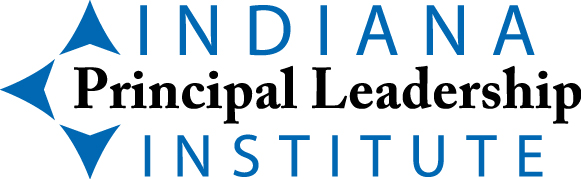 MINI CYCLE DEBRIEF AND SHARINGWORKSHEETSTEP ONE:  REVIEW.  Find and circle the option you chose for your AR Try-It Mini Cycle below.  Read the text associated with your option to help you frame the “analysis” of your data.  Option One:  The option we chose for our AR Mini Cycle was “Developing Team Ground rules/Norms.”  Our wondering was In what ways can the use of ground rules/norms improve team meeting effectiveness?  We collected data by keeping a log of the effectiveness of the norms.Option Two:  The option we chose for our AR Mini Cycle was “Building Professional Relationships.”  Our wondering was:  In what ways can protocols [The Compass] be a useful tool for our faculty to build and/or enhance a collaborative culture in our school building?  We collected data by observing the activity and taking notes and responding to a series of questions.Option Three:  The option we chose for our AR Mini Cycle was “Twitter as a Communication Tool for Schools.”  Our wondering was “In what ways can using Twitter improve communication with faculty, parents, students, community?”  We collected data by keeping a log of our tweets and responses.Option Four:  The option we chose for our AR Mini Cycle was “Learning More about PLCs.”  Our wondering was How can the viewing of a webinar on the PLC process inform our work as a leadership team/staff?  We collected data by keeping a log of team/staff members’ responses to a series of questions.Option Five:  The options we chose for our AR Mini Cycle was “Evaluate Effectiveness of Existing PLC or Collaborative Team.”  Our wondering was How can evaluating the effectiveness of our current PLC teams/collaborative teams inform our work as a leadership team?  We collected data by tabulating the results of the survey.Option Six:  The option we chose for our AR Mini Cycle was “Getting to Know Each Other.”  Our wondering was In what ways can protocols be a useful tool for our faculty to build and/or enhance a collaborative culture in our school building?  We collected data by observing the activity and taking notes and responding to a series of questions.Option Seven:  The option we chose for our AR Mini Cycle was “Climate Changers.”  Our wondering was How can a random act of appreciation change the climate of our building?  We collected data by observing the activity, taking notes and responding to a series of questions.Option Eight:  The option we chose for our AR Mini Cycle was “Defining PLCs.”  Our wondering was How can clearly defining a Professional Learning Community (PLC) build and/or enhance the collaborative culture in our school building?  In addition to the document created (definition of a PLC), we collected data by observing the activity and taking notes and responding to series of questions.Option Nine:  The option we chose for our AR Mini Cycle was “Why PLCs?”  Our wondering was How can engaging in an activity that surfaces the rationale for PLCs build and/or enhance the collaborative culture in our school building? We collected data by observing the activity and taking notes and responding to a series of questions.Other – Please explain:The option we chose for our Mini Cycle was:Our wondering was:We collected data by:STEP TWO:  DATA ANALYSIS – WHAT DID YOU LEARN?  Keeping your wondering as stated above in mind, read through your “data” two or three times.  Underline anything that stands out as important and/or make notes in the margin about anything that stands out to you.  After reading through your data and considering it in relationship to your wondering, jot down 2-3 one-sentence statements about your learning during this AR mini cycle in the space below:  ________________________________________________________________________________________________________________________________________________________________________________________________________________________________________________________________________________________________________________________________________________________________________________________________________________________________________________________________________________________________________________________________________________________________________________________________________________________________________________________________________________________________________________________________________________________________________________________________________________________________________________________________________________________________________________________________________________________________________________________________________________________________________________________________________________________________________________________________________________________________________________________________________________________________________________________________________________________________STEP THREE:  REFLECTION AND GETTING READY TO SHARE AND DISCUSS:  Reread the statements you created above about your team’s learning and place a star by the statement your team would like to share with your regional cohort group members during lunch.Briefly note any action you might take as a result of your learning through the AR Mini Cycle below:________________________________________________________________________________________________________________________________________________________________________________________________________________________________________________________________________________________________Complete this statement:  One important thing we learned about the process of action research as a result of completing the IPLI Action Research “Try It” Mini Cycle is _____________________________________________________________________________________________________________________________________________________________________________________________________________________________________________________________________________________________________________________________________________________________________________________________________________________________________________________________________